ПОСТАНОВЛЕНИЕот 26.04.2023г. 	                            № 167г. АдыгейскО   проведении Конкурса  на право использования площадок (мест)  для размещения аттракционов, батутов, а так же иного развлекательного оборудования, включая услуги по катанию на лошадях (пони) и иных вьючных  и верховых животных на территории муниципального 	образования «Город Адыгейск»            В соответствии  с  Федеральным  законом от 06.10.2003 № 131-ФЗ «Об общих принципах организации местного самоуправления в Российской Федерации», постановлениями  администрации муниципального образования «Город Адыгейск» от 13.07.2021 г. № 210 «О размещении аттракционов, батутов и иного  развлекательного оборудования, включая услуги по катанию на лошадях (пони) и иных вьючных  и верховых животных на территории муниципального образования «Город Адыгейск»,  от 14.07.2021 года № 224  «Об утверждении схемы  размещения аттракционов, батутов и иного  развлекательного оборудования, включая услуги по катанию на лошадях (пони) и иных вьючных  и верховых животных на  территории муниципального образования «Город Адыгейск», в целях создания  условий  для организации  досуга  и массового  отдыха граждан, упорядочения  деятельности  временных  нестационарных  аттракционов батутов и иного  развлекательного оборудования, включая услуги по катанию на лошадях (пони) и иных вьючных  и верховых животных на территории муниципального образования «Город Адыгейск»  п о с т а н о в л я ю:Провести открытый Конкурс  на право использования площадок (мест)  для размещения аттракционов, батутов, а так же иного развлекательного оборудования, включая услуги по катанию на лошадях (пони) и иных вьючных  и верховых животных на территории муниципального образования «Город Адыгейск» по объектам, указанным в приложении №1 к настоящему постановлению.Опубликовать настоящее  постановление в периодическом печатном средстве массовой информации муниципального образования «Город Адыгейск» и обеспечить его размещение на официальном сайте  администрации муниципального образования «Город Адыгейск» в информационно-телекоммуникационной сети   «Интернет».3.    Контроль за  исполнением   настоящего постановления возложить на    и. о. заместителя главы муниципального образования Багирокову З. М.4.  Постановление вступает в силу с момента его подписания.                Глава муниципального образования «Город Адыгейск»                                                          А. Ш. ХачмамукПриложение №1к постановлению администрации муниципального образования «Город «Адыгейск»от ____________ № _____  Перечень  площадок (мест)  для размещения аттракционов, батутов, а так же иного развлекательного оборудования, включая услуги по катанию на лошадях (пони) и иных вьючных  и верховых животных на территории муниципального образования «Город Адыгейск»Начальник  отдела экономического развития, торговли и инвестиций                                                             З.М. ХакузУправляющий делами                                                                           С. Ш. НагаюкАДМИНИСТРАЦИЯМУНИЦИПАЛЬНОГО ОБРАЗОВАНИЯ«ГОРОД АДЫГЕЙСК»РЕСПУБЛИКИ АДЫГЕЯ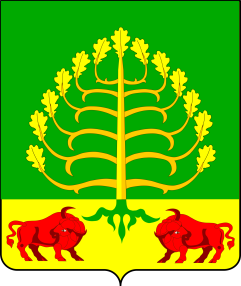 АДЫГЭ РЕСПУБЛИКЭМKIЭМУНИЦИПАЛЬНЭ ЗЭХЭЩАГЪЭУ«АДЫГЭКЪАЛ» ЗЫФИIОРЭМИ АДМИНИСТРАЦИЙАдресные ориентиры нестационарного торгового объектаПлощадь, кв.м.Специализация нестационарного торгового  объектаПлощадь мемориального комплекса «Победа»Площадь мемориального комплекса «Победа»Площадь мемориального комплекса «Победа»площадка №4120аттракционы механизированные (катание на детских электромобилях)